Farmingdale Summer Reading Challenge(For students entering grades 1-4)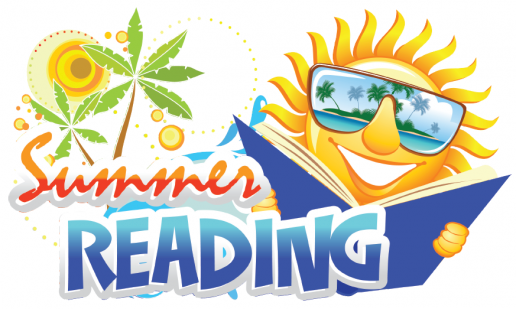 Questions?  Contact Rachel Price, rachelprice03@gmail.comFor parents: Keep updated on local library services, including access to e-book collections, through Lincoln Library and Prairie Skies Public Library websites.http://www.lincolnlibrary.info/https://www.pspld.com/Also, consider engaging in books swaps with neighbors and friends! It’s a great way to expand your child’s reading interests.Summer Reading ChallengeName: _____________________________________Teacher (Fall 2020): ___________________________June minutes: __________July minutes: __________August minutes:	__________Summer Reading Total: __________(must be at least 420 minutes)Parent signature: ________________________________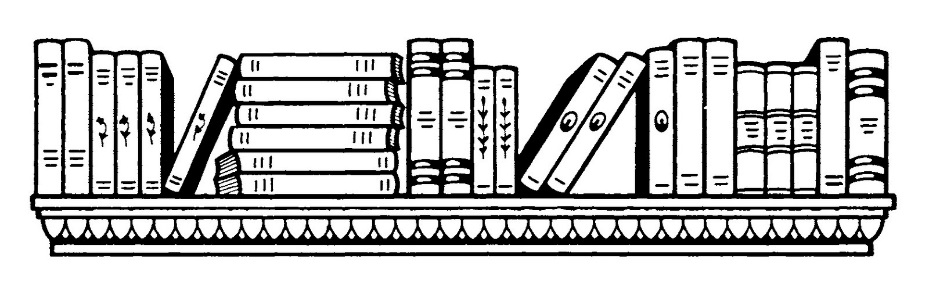   Book Title							Minutes Read_______________________________________________________			  ____________________________________________________________________			  ____________________________________________________________________			  ____________________________________________________________________			  ____________________________________________________________________			  ____________________________________________________________________			  ____________________________________________________________________			  ____________________________________________________________________			  ____________________________________________________________________			  ____________________________________________________________________			  ____________________________________________________________________			  ____________________________________________________________________			  ____________________________________________________________________			  ____________________________________________________________________			  ____________________________________________________________________			  ____________________________________________________________________			  ____________________________________________________________________			  ____________________________________________________________________			  ____________________________________________________________________			  ____________________________________________________________________			  ____________________________________________________________________			  ____________________________________________________________________			  ____________________________________________________________________			  ____________________________________________________________________			  ____________________________________________________________________			  ____________________________________________________________________			  ____________________________________________________________________			  ____________________________________________________________________			  ____________________________________________________________________			  ____________________________________________________________________			  ____________________________________________________________________			  ____________________________________________________________________			  ____________________________________________________________________			  _____________   Total Minutes Read:	  _____________Attach notebook paper if additional space is needed.